И опять ладошкиЛето, ах, лето! Сколько всего яркого, красочного вокруг. Каждая прогулка приносит новые впечатления, которыми хочется поделиться. Все начиналось с конкурсной работы одной из воспитанниц «Одуванчик».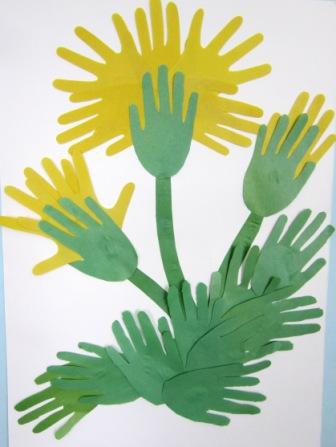 Родилась тема проекта «Полевые цветы». Результатами проекта стали аппликационные работы из ладошек. Мы старались отобразить особенности каждого цветка.               «Василек»                                                      «Ромашка»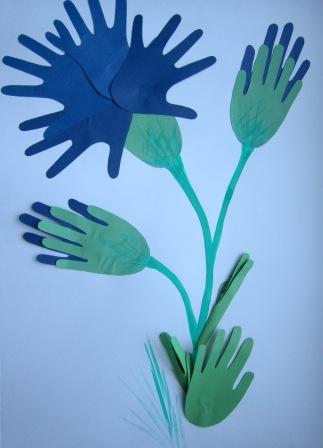 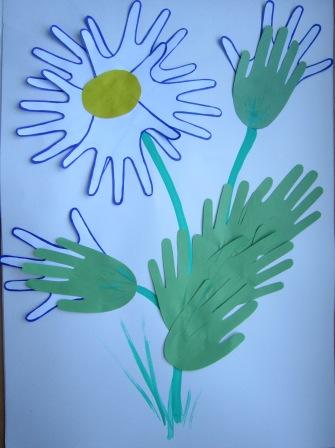           «Иван-да-марья»                                               «Клевер»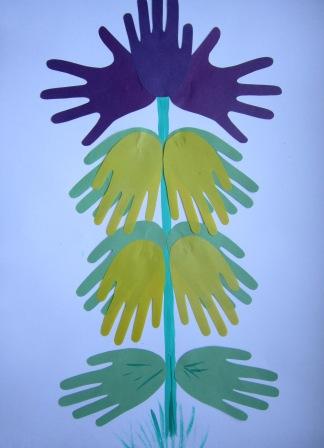 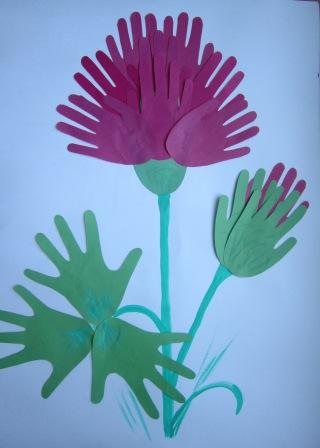                       «Люпин»                                                  «Колокольчик»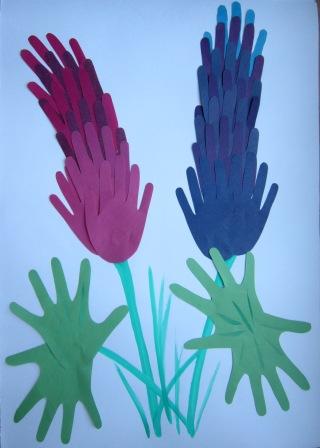 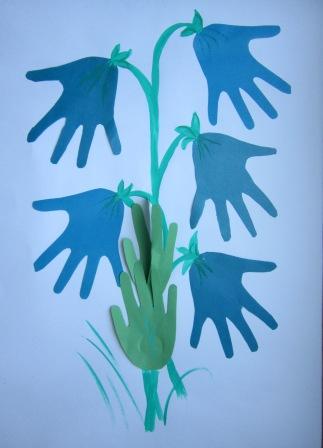                                             Спасибо за внимание!